БІЛОЦЕРКІВСЬКА МІСЬКА РАДА	КИЇВСЬКОЇ ОБЛАСТІ	Р І Ш Е Н Н Я
від 28 січня 2021 року                                                                        № 247-08-VIIІ
		Про план роботи Білоцерківської міськоїради VIІI скликання на 2021 рікРозглянувши подання міського голови, відповідно до ст. 26 Закону України «Про місцеве самоврядування в Україні», Регламенту Білоцерківської міської ради VІІI скликання міська рада вирішила:Затвердити план роботи Білоцерківської міської ради восьмого скликання на 2021 рік:І квартал          1) Про інформацію керівника Білоцерківської місцевої прокуратури про стан законності, боротьби із злочинністю, охорони громадського порядку та результати діяльності на території Білоцерківської міської територіальної громади за друге півріччя 2020 р.Виконавець: Білоцерківська місцева прокуратура2) Про інформацію начальника Білоцерківського відділу поліції Головного управління Національної поліції в Київській області про стан законності, боротьби із злочинністю, охорони громадського порядку та результати діяльності на території Білоцерківської міської територіальної громади за друге півріччя 2020 р.Виконавець: Білоцерківський відділ поліції Головного управління Національної поліції в Київській області3) Про внесення змін до статуту Комунального закладу Білоцерківської міської ради Білоцерківська школа мистецтв № 1Виконавець: управління культури і туризму міської ради4) Про внесення змін до статуту Комунального закладу Білоцерківської міської ради  Білоцерківська дитяча музична школа № 2Виконавець: управління культури і туризму міської ради5) Про внесення змін до статуту Комунального закладу Білоцерківської міської ради Білоцерківська школа мистецтв № 3Виконавець: управління культури і туризму міської ради6) Про внесення змін до статуту Комунального закладу Білоцерківської міської ради Білоцерківська школа мистецтв № 4Виконавець: управління культури і туризму міської ради7) Про внесення змін до статуту Комунального закладу Білоцерківської міської ради Білоцерківська школа мистецтв № 5Виконавець: управління культури і туризму міської ради8) Про внесення змін до статуту Комунального закладу Білоцерківської міської ради Білоцерківська школа мистецтв № 6 дитячих духових оркестрівВиконавець: управління культури і туризму міської ради9) Про внесення змін до Статуту комунального закладу Білоцерківської міської ради Білоцерківська міська централізована бібліотечна система імені Петра КрасножонаВиконавець: управління культури і туризму міської ради10) Про затвердження переліку комунальних закладів культури базової мережі міста Біла ЦеркваВиконавець: управління культури і туризму міської ради11) Про затвердження технічної документації із землеустрою щодо інвентаризації земель частини території м.Біла Церква, обмеженої вулицею Леваневського, вулицею Східною та ринком «Торгове містечко» (масив №1) в межах м.Біла Церква Київської областіВиконавець: управління регулювання земельних відносин міської ради12) Про затвердження технічної документації із землеустрою щодо інвентаризації земель частини території м.Біла Церква, обмеженої вулицею Леваневського, вулицею Східною та ринком «Торгове містечко» (масив №2) в межах м.Біла Церква Київської областіВиконавець: управління регулювання земельних відносин міської ради13) Про затвердження технічної документації із землеустрою щодо інвентаризації земельних ділянок  кварталу,  обмеженої вулицею Леваневського, парковою зоною, вулицею Молодіжною, Комунальним підприємством Білоцерківської міської ради «Тролейбусне управління» та вулицею Митрофанова в межах м.Біла Церква Київської областіВиконавець: управління регулювання земельних відносин міської ради14) Про затвердження Положення про управління з питань молоді та спорту Білоцерківської міської ради шляхом викладення його в новій редакціїВиконавець: управління з питань молоді та спорту міської ради15) Про затвердження статуту комунального закладу Білоцерківської міської  ради дитячо-юнацької  спортивної  школи «Олімп» шляхом викладення у новій редакціїВиконавець: управління з питань молоді та спорту міської ради16) Про затвердження статуту комунального закладу Білоцерківської міської  ради дитячо-юнацької  спортивної  школи «Юність» шляхом викладення у новій редакціїВиконавець: управління з питань молоді та спорту міської ради17) Про затвердження статуту комунального закладу Білоцерківської міської  ради дитячо-юнацької  спортивної  школи «Зміна» шляхом викладення у новій редакціїВиконавець: управління з питань молоді та спорту міської ради18) Про затвердження статуту комунального закладу Білоцерківської міської  ради дитячо-юнацької  спортивної  школи  «Богатир» шляхом викладення у новій редакціїВиконавець: управління з питань молоді та спорту міської ради19) Про затвердження статуту комунального закладу Білоцерківської міської  ради «Льодовий стадіон» шляхом викладення у новій редакціїВиконавець: управління з питань молоді та спорту міської ради20) Про затвердження положення комунального закладу Білоцерківської міської  ради«Білоцерківський міський центр фізичного здоров’я  населення «Спорт для всіх»Виконавець: управління з питань молоді та спорту міської ради21) Про зміну найменування та затвердження статуту комунального закладу Білоцерківської міської  ради  Клубу за місцем проживання «Прометей» шляхом викладення його в новій редакціїВиконавець: управління з питань молоді та спорту міської ради22) Про затвердження міської цільової програми матеріально-технічного забезпечення комунальних некомерційних підприємств Білоцерківської міської ради на 2021 рікВиконавець: управління охорони здоров’я міської ради23) Про затвердження цільової програми фінансової підтримки первинної медичної допомоги в сільській місцевості Білоцерківської міської територіальної громади на 2021 рікВиконавець: управління охорони здоров’я міської ради24) Про затвердження Комплексної програми з організації та фінансового забезпечення мобілізації, призову на військову службу за контрактом, призову на строкову військову службу та приписки до призовної дільниці громадян у місті Біла Церква на 2021 рікВиконавець: управління охорони здоров’я міської ради25) Про затвердження Положення про службу у справах дітей Білоцерківської міської радиВиконавець: служба у справах дітей міської ради26) Про затвердження Положення про Управління освіти і науки Білоцерківської міської ради в новій редакціїВиконавець: Управління освіти і науки міської ради27) Про затвердження в новій редакції Положення про стипендію міського голови «Обдарованість»Виконавець: Управління освіти і науки міської ради28) Про затвердження Програми відшкодування з місцевого бюджету відсотків за кредитами, залученими об’єднаннями співвласників багатоквартирних будинків, які беруть участь у Програмі підтримки енергомодернізації багатоквартирних будинків «ЕНЕРГОДІМ» державної установи «Фонд енергоефективності», на 2021-2023 рокиВиконавець: відділ енергоефективності міської радиІІ квартал 1) Про затвердження Порядку встановлення сервітутів на земельні ділянки комунальної власності Білоцерківської міської територіальної громадиВиконавець: управління регулювання земельних відносин міської ради2) Про затвердження Порядку розрахунку розміру плати за користування земельними ділянками комунальної власності (оренда, суперфіцій, емфітевзис) Білоцерківської міської територіальної громадиВиконавець: управління регулювання земельних відносин міської ради3) Про включення до переліку земельних ділянок несільськогосподарського призначення комунальної власності, права оренди на які виставляються на земельні торги у формі аукціону шляхом продажу окремими лотамиВиконавець: управління регулювання земельних відносин міської ради4) Про внесення змін до рішення Білоцерківської міської ради від 07 вересня 2017 року № 1120-35-VII «Про затвердження Порядку здійснення самоврядного контролю за використанням та охороною земель територіальної громади м. Біла ЦеркваВиконавець: управління самоврядного контролю міської ради5) Про внесення змін до Комплексної програми подолання дитячої бездоглядності, профілактики негативних явищ у дитячому середовищі, підтримки сімей з дітьми й розвитку соціальних послух для сім’ї, дітей та молоді «Назустріч дітям» в Білоцерківській міській територіальній громаді на 2018-2022 рокиВиконавець: служба у справах дітей міської ради6) Про затвердження в новій редакції Положення про премію «За заслуги в галузі освіти»Виконавець: Управління освіти і науки міської ради7) Про затвердження в новій редакції статуту Дошкільного навчального закладу (ясла-садок) «Калинка» Дроздівської сільської ради Виконавець: Управління освіти і науки міської ради8) Про затвердження в новій редакції статуту Дошкільного навчального закладу (дитячий садок) «Буратіно» Сидорівської сільської радиВиконавець: Управління освіти і науки міської ради9) Про затвердження в новій редакції статуту Дошкільного навчального закладу (ясла-садок) «Веселка» Шкарівської сільської радиВиконавець: Управління освіти і науки міської ради10) Про затвердження в новій редакції статуту Закладу дошкільної освіти (дитячий садок) «Пролісок» Білоцерківської районної ради Виконавець: Управління освіти і науки міської ради11) Про затвердження в новій редакції статуту Глушківського навчально-виховного об’єднання «Загальноосвітня школа І-ІІ ступенів – дитячий садок»Виконавець: Управління освіти і науки міської ради12) Про затвердження в новій редакції статуту Скребишівського навчально-виховного об’єднання «Загальноосвітня школа І-ІІ ступенів – дитячий садок»Виконавець: Управління освіти і науки міської ради13) Про затвердження Програми підвищення енергоефективності в бюджетній сфері Білоцерківської міської територіальної громади на 2021-2023 рокиВиконавець: відділ енергоефективності міської радиІІІ квартал Про включення до переліку земельних ділянок несільськогосподарського призначення комунальної власності, права оренди на які виставляються на земельні торги у формі аукціону шляхом продажу окремими лотамиВиконавець: управління регулювання земельних відносин міської ради2) Про затвердження технічної документації із землеустрою щодо інвентаризації земель частини території м.Біла ЦеркваВиконавець: управління регулювання земельних відносин міської ради3) Про затвердження порядку здійснення самоврядного контролю за використанням об’єктів комунального майна територіальної громади м. Біла ЦеркваВиконавець: управління самоврядного контролю міської ради4) Про інформацію керівника Білоцерківської місцевої прокуратури про стан законності, боротьби із злочинністю, охорони громадського порядку та результати діяльності на території Білоцерківської міської територіальної громади за перше півріччя 2021 р.Виконавець: Білоцерківська місцева прокуратура5) Про інформацію начальника Білоцерківського відділу поліції Головного управління Національної поліції в Київській області про стан законності, боротьби із злочинністю, охорони громадського порядку та результати діяльності на території Білоцерківської міської територіальної громади за перше півріччя 2021 р.Виконавець: Білоцерківський відділ поліції Головного управління Національної поліції в Київській області6) Про затвердження в новій редакції статуту Білоцерківського навчально-виховного об’єднання «Загальноосвітня школа І-ІІІ ступенів № 15 – дитячо-юнацький спортивно-оздоровчий клуб» Білоцерківської міської ради Київської області    Виконавець: Управління освіти і науки міської ради7) Про затвердження в новій редакції статуту Білоцерківського навчально-виховного комплексу «Загальноосвітня школа І-ІІІ ступенів №13 – дошкільний навчальний заклад» Білоцерківської міської ради Київської областіВиконавець: Управління освіти і науки міської ради8) Про затвердження в новій редакції статуту Білоцерківської гімназії №2 Білоцерківської міської ради Київської областіВиконавець: Управління освіти і науки міської ради9) Про затвердження в новій редакції статуту Білоцерківського навчально-виховного комплексу «Казка» Білоцерківської міської ради Київської області Виконавець: Управління освіти і науки міської ради10) ) Про затвердження в новій редакції статуту  Білоцерківська загальноосвітня школа І ступеня № 23 Білоцерківської міської ради Київської областіВиконавець: Управління освіти і науки міської ради11) Про затвердження в новій редакції статуту Освітнього округу-опорного закладу освіти «Шкарівський академічний ліцей – центр позашкільної освіти»Виконавець: Управління освіти і науки міської ради12) Про затвердження в новій редакції статуту Дроздівської загальноосвітньої школи І-ІІІ ступенівВиконавець: Управління освіти і науки міської ради13) Про затвердження в новій редакції статуту Пилипчанського навчально-виховного комплексу «Загальноосвітня школа І-ІІІ ступенів – дошкільний навчальний заклад»Виконавець: Управління освіти і науки міської ради14) Про затвердження в новій редакції статуту Томилівського  навчально-виховного об’єднання «Загальноосвітня школа І-ІІІ ступенів – дитячий садок»Виконавець: Управління освіти і науки міської ради15) Про затвердження в новій редакції статуту Терезинського навчально-виховного об’єднання «Загальноосвітня школа І-ІІІ ступенів – дитячий садок»Виконавець: Управління освіти і науки міської радиІV квартал 1) Про включення до переліку земельних ділянок несільськогосподарського призначення комунальної власності, права оренди на які виставляються на земельні торги у формі аукціону шляхом продажу окремими лотамиВиконавець: управління регулювання земельних відносин міської ради2) Про затвердження технічної документації із землеустрою щодо інвентаризації земель частини території м.Біла ЦеркваВиконавець: управління регулювання земельних відносин міської ради3) Про затвердження Комплексної програми розвитку фізичної культури і спорту Білоцерківської міської територіальної громади на 2022-2024 рокиВиконавець: управління з питань молоді та спорту міської ради4) Про затвердження міської цільової програми матеріально-технічного забезпечення комунальних некомерційних підприємств Білоцерківської міської ради на 2022 рікВиконавець: управління охорони здоров’я міської ради5) Про затвердження міської цільової програми безоплатного, пільгового відпуску лікарських засобів у разі амбулаторного лікування окремих груп населення Білоцерківської міської територіальної громади та за певними категоріями захворювань, а також медикаментозного забезпечення хворих з ішемічним інсультом в умовах інсультного блоку на 2022 рікВиконавець: управління охорони здоров’я міської ради6) Про затвердження міської програми розвитку та фінансової підтримки Комунального некомерційного підприємства Білоцерківської міської ради «Білоцерківське міське патологоанатомічне бюро» на 2022 рікВиконавець: управління охорони здоров’я міської ради7) Про затвердження міської цільової програми забезпечення діяльності та розвитку відділення невідкладної медичної допомоги Комунального некомерційного підприємства Білоцерківської міської ради «Міський центр первинної медико-санітарної допомоги №1» в 2022 роціВиконавець: управління охорони здоров’я міської ради8) Про затвердження Міської цільової програми щодо проведення огляду водіїв транспортних засобів та інших осіб на стан алкогольного сп’яніння та оформлення результатів такого огляду в 2022 роціВиконавець: управління охорони здоров’я міської ради9) Про затвердження міської цільової програми профілактики стоматологічних захворювань дитячого населення Білоцерківської міської територіальної громади в 2022 роціВиконавець: управління охорони здоров’я міської ради10) Про затвердження цільової програми фінансової підтримки первинної медичної допомоги в сільській місцевості Білоцерківської міської територіальної громади на 2022 рікВиконавець: управління охорони здоров’я міської ради11) Про затвердження Статуту Білоцерківської міської територіальної громадиВиконавець: структурні підрозділи міської радиКонтроль за виконанням рішення покласти на постійну комісію з питань дотримання прав людини, законності, боротьби зі злочинністю, оборонної роботи, запобігання корупції, сприяння  депутатській діяльності, етики та регламенту.Міський голова 							         Геннадій ДИКИЙ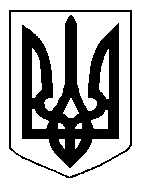 